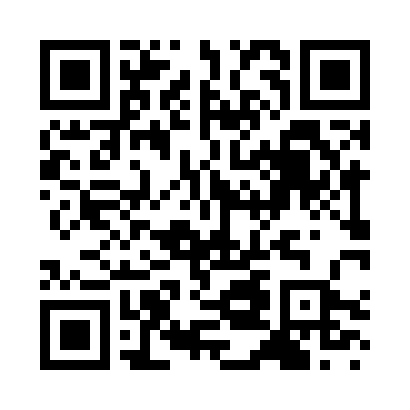 Prayer times for Ali Marina, ItalyWed 1 May 2024 - Fri 31 May 2024High Latitude Method: Angle Based RulePrayer Calculation Method: Muslim World LeagueAsar Calculation Method: HanafiPrayer times provided by https://www.salahtimes.comDateDayFajrSunriseDhuhrAsrMaghribIsha1Wed4:226:0212:555:487:499:232Thu4:216:0112:555:497:509:243Fri4:195:5912:555:497:519:254Sat4:185:5812:555:507:529:275Sun4:165:5712:555:507:539:286Mon4:155:5612:555:517:549:297Tue4:135:5512:555:517:559:308Wed4:125:5412:555:527:569:329Thu4:105:5312:555:527:579:3310Fri4:095:5212:555:537:589:3411Sat4:085:5112:555:537:599:3612Sun4:065:5012:555:547:599:3713Mon4:055:4912:555:548:009:3814Tue4:045:4812:555:558:019:4015Wed4:025:4812:555:558:029:4116Thu4:015:4712:555:568:039:4217Fri4:005:4612:555:568:049:4318Sat3:595:4512:555:568:059:4519Sun3:575:4412:555:578:069:4620Mon3:565:4412:555:578:069:4721Tue3:555:4312:555:588:079:4822Wed3:545:4212:555:588:089:4923Thu3:535:4212:555:598:099:5124Fri3:525:4112:555:598:109:5225Sat3:515:4112:556:008:109:5326Sun3:505:4012:556:008:119:5427Mon3:495:3912:556:018:129:5528Tue3:485:3912:566:018:139:5629Wed3:475:3812:566:018:139:5730Thu3:465:3812:566:028:149:5831Fri3:465:3812:566:028:159:59